ประกาศองค์การบริหารส่วนตำบลคลองเสเรื่อง  เจตจำนงการบริหารงานด้วยความสุจริต-------------------------------------------------------------		ตามที่คณะรัฐมนตรีได้มีมติเห็นชอบให้หน่วยงานภาครัฐทุกหน่วยงานเข้าร่วมการประเมินคุณธรรมและความโปร่งใสในการดำเนินงานของหน่วยงาน เมื่อวันที่ 5 มกราคม 2559โดยมีเจตนารมณ์ที่มุ่งหวังให้หน่วยงานภาครัฐนำข้อมูลผลการประเมินไปพัฒนาและยกระดับคุณธรรมและความโปร่งใสในการดำเนินงาน และตามเจตนารมณ์ของรัฐธรรมนูญแห่งราชอาณาจักรไทย (ฉบับชั่วคราว) พ.ศ. 2557 พระราชบัญญัติข้อมูลข่าวสารของทางราชการ พ.ศ. 2540 พระราชกฤษฎีกาว่าด้วยหลักเกณฑ์และวิธีการบริหารกิจการบ้านเมืองที่ดี พ.ศ. ๒๕๔๖ และยุทธศาสตร์ชาติว่าด้วยการป้องกันและปราบปรามการทุจริตระยะที่ 3 (พ.ศ.2560-2564) และนโยบายของรัฐบาลข้อที่ 10 การส่งเสริมการบริหารราชการแผ่นดินที่มีธรรมาภิบาลและการป้องกันและปราบปรามการทุจริตและประพฤติมิชอบในภาครัฐกำหนดให้ปลูกฝังค่านิยมคุณธรรมจริยธรรมและจิตสำนึกในการรักษาศักดิ์ศรีความเป็นข้าราชการและความซื่อสัตย์สุจริตควบคู่กับการบริหารจัดการภาครัฐที่มีประสิทธิภาพเพื่อป้องกันและปราบปรามการทุจริตและประพฤติมิชอบของเจ้าหน้าที่ของรัฐทุกระดับและตอบสนองความต้องการ พร้อมอำนวยความสะดวกแก่ประชาชน เพื่อสร้างความเชื่อมั่นในระบบราชการ นั้น		องค์การบริหารส่วนตำบลคลองเส โดยคณะผู้บริหาร สมาชิกสภาองค์การบริหารส่วนตำบลคลองเส ข้าราชการ/พนักงานส่วนตำบล  และพนักงานจ้าง  จึงได้กำหนดเจตจำนงการบริหารงานด้วยความสุจริตขึ้นเพื่อเป็นมาตรฐานและแนวทางปฏิบัติให้บุคลากรขององค์การบริหารส่วนตำบลคลองเส ทุกคน พึงยึดเป็นแนวทางปฏิบัติควบคู่กับกฎ ระเบียบ และข้อบังคับอื่นๆ  อย่างทั่วถึงไว้  6  ด้าน  ดังนี้		1. ด้านความโปร่งใส		ทุกสำนัก/กองต้องปฏิบัติหน้าที่ด้วยความซื่อสัตย์สุจริตโปร่งใสและตรวจสอบได้โดยมีระบบการบริหารกิจการบ้านเมืองที่ดีหรือหลักธรรมาภิบาล (Good Govenance) ด้วยความเป็นธรรมและจริยธรรมในการปฏิบัติงานตามอำนาจหน้าที่มีแนวทางปฏิบัติดังนี้		1.1 ผู้อำนวยการกอง/ หัวหน้าสำนักและข้าราชการ/พนักงานส่วนตำบลพร้อมด้วยพนักงานจ้าง  ต้องประกาศเจตจำนงในการบริหารงานด้วยความซื่อสัตย์สุจริตของตนเองต่อเจ้าหน้าที่ในหน่วยงานและสาธารณชน		1.2 ทุกงานต้องเปิดเผยข้อมูลต่างๆ ของหน่วยงานอย่างชัดเจนถูกต้อง และครบถ้วน รวมถึงการให้บริการประชาชนหรือผู้มีส่วนได้ส่วนเสียเข้าถึงข้อมูลต่างๆ ของหน่วยงานได้อย่างรวดเร็ว		1.3 เปิดโอกาสให้ผู้มีส่วนได้ส่วนเสียมีส่วนร่วมในการดำเนินงานในขั้นตอนต่างๆ และการดำเนินการเกี่ยวกับการจัดซื้อจัดจ้างจะต้องดำเนินการและส่งเสริมให้เกิดความโปร่งใสในทุกขั้นตอนตามที่กฎหมายกำหนด1.4 เมื่อมีการร้องเรียนเกี่ยวกับการปฏิบัติหน้าที่ของเจ้าหน้าที่ไม่โปร่งใสหรือทุจริตต่อหน้าที่จะต้องมีการสอบข้อเท็จจริงให้แล้วเสร็จโดยเร็ว  พร้อมแจ้งผลการดำเนินการให้ผู้ร้องเรียนทราบ/๒. ด้านความพร้อม...-๒-		2. ด้านความพร้อมรับผิด		2.1 ในการปฏิบัติงาน/การบริหารงาน  ทุกขั้นตอนของเจ้าหน้าที่ต้องมีความถูกต้องตามกฎหมาย ระเบียบข้อบังคับต่างๆ  อย่างครบถ้วนเคร่งครัด  กล้าหาญที่จะรับผิดชอบในผลงาน การปฏิบัติงานของตน		2.2 ต้องปฏิบัติงานตามหน้าที่อย่างเต็มใจและมีประสิทธิภาพและสร้างความเชื่อมั่นแก่สังคมว่าจะขับเคลื่อนหน่วยงานให้เป็นไปตามหลักธรรมาภิบาล		3.ด้านความปลอดจากการทุจริตในการปฏิบัติงาน		3.1 ไม่มีการเรียกรับเงินสิ่งของหรือผลประโยชน์อื่นใดจากผู้มีส่วนได้ส่วนเสียหากมีการร้องเรียนหรือชี้มูลว่ากระทำความผิดจะต้องย้ายออกจากพื้นที่ก่อน		3.2 ไม่ใช้ตำแหน่งหน้าที่ในการเอื้อประโยชน์ต่อตนเองและพวกพ้องของตนหรือผู้อื่น		4. ด้านวัฒนธรรมคุณธรรมในองค์กร		4.1 ให้เจ้าหน้าที่ในทุกกอง/สำนัก มีความเข้าใจกับการกระทำที่เป็นผลประโยชน์ทับซ้อนหรือสามารถแยกแยะผลประโยชน์ส่วนตน และผลประโยชน์ส่วนรวมได้		4.2 สร้างวัฒนธรรมเพื่อให้เกิดวัฒนธรรมที่ไม่ทนต่อการทุจริต จนก่อให้เกิดวัฒนธรรมในการร่วมต่อต้านทุจริตได้  ให้รางวัลกับผู้ตรวจสอบพบหรือแจ้งเบาะแสการทุจริต		4.3 จัดทำแผนปฏิบัติการในการป้องกันและปราบปรามทุจริต  การตรวจสอบถ่วงดุลภายในหน่วยงาน		4.4 มีระบบติดตามตรวจสอบและลงโทษผู้กระทำการทุจริตอย่างมีประสิทธิภาพ		5. ด้านคุณธรรมการทำงานในหน่วยงาน		5.1 ให้จัดทำคู่มือหรือมาตรฐานการปฏิบัติงานตามภารกิจที่ชัดเจนและเป็นไปตามระเบียบขั้นตอนและมีระบบป้องกันและตรวจสอบเพื่อป้องกันการละเว้นการปฏิบัติหน้าที่		5.2 ในการบริหารงานบุคคล จะต้องมีการสอนงานและแลกเปลี่ยนความรู้และมอบหมายงานที่มีความเป็นธรรม เท่าเทียม มีการเสนอแนวความคิดที่แตกต่างและไม่เลือกปฏิบัติ		5.3  ให้ความสำคัญแก่สภาพแวดล้อมที่เอื้ออำนวยและส่งเสริมในการปฏิบัติงาน		6. ด้านการสื่อสารภายในหน่วยงาน		ทุกกอง/สำนัก  ต้องจัดทำข้อมูล  วิธีการสื่อสาร  เพื่อถ่ายทอดเกี่ยวกับนโยบายทั้ง  5  ด้าน       ให้เจ้าหน้าที่ในหน่วยงานรับทราบเพื่อให้เกิดความตระหนักและให้ความสำคัญถึงการปฏิบัติงานที่มีคุณธรรมและความโปร่งใส            	จึงประกาศให้ทราบโดยทั่วกันประกาศ  ณ  วันที่  ๒  เดือน  พฤษภาคม  พ.ศ. 25๖๐ (นายสมพงศ์  วิไล)นายกองค์การบริหารส่วนตำบลคลองเส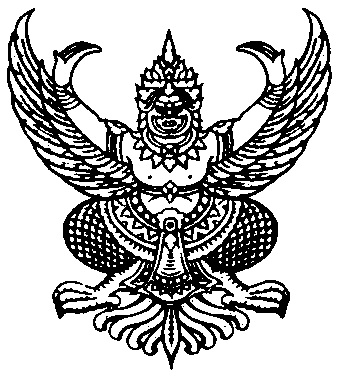 